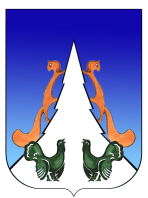 Ханты-Мансийский автономный округ – ЮграСоветский районгородское поселение АгиришА Д М И Н И С Т Р А Ц И Я628245, Ханты-Мансийский автономный округ-Югра, Тюменской области, Советский районп. Агириш ул. Винницкая 16телефон /факс: 8(34675) 41233 					                адрес: agirish@sovrnhmao.ruот 26 января 2024 г.                                                                                 		    № 20Об определении части территории на которойможет реализовыватьсяинициативный проект          В соответствии с Федеральным законом от 06.10.2003 № 131 ФЗ  «Об общих принципах организации местного самоуправления в Российской Федерации, Уставом городского поселения Агириш, Решением Совета депутатов городского поселения Агириш от 28.12.2020г № 159.В связи с поступлением Ходатайства об определении части территории городского поселения Агириш, на которой может реализовываться инициативный проект «Живая вода-вода для жизни», определить территорию (улицы) по адресу: ул. Ленина, 1, ул. Таёжная, 3-5, ул. Гагарина, 1-3 посёлок городского типа Агириш, Советский район, Ханты-Мансийский автономный округ.Настоящее постановление вступает в силу с даты его подписания.Разместить настоящее постановление на сайте администрации городского поселения Агириш. Глава городского поселения Агириш		                                         И.В. ЕрмолаеваПОСТАНОВЛЕНИЕ 